Estado de Vermont, Agencia de Recursos Naturales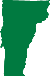 Recursos para la recuperación tras una inundaciónLimpieza de escombros de inundacionesDespués de una inundación, la mayoría de los escombros se pueden desechar en un solo contenedor. Los materiales reciclables dañados por una inundación o los desperdicios de alimentos se pueden tirar a la basura. La limpieza de pintura, productos químicos, aceite, gas, pesticidas y otros materiales peligrosos en sótanos y propiedades dañadas por una inundación requieren de un tratamiento especial. Para proteger a los trabajadores de desechos sólidos y al medio ambiente, es fundamental que los residentes, las empresas, los contratistas y los equipos de limpieza separen estos artículos peligrosos de la basura.Mantenga estos artículos separados de la basura:Residuos peligrosos, tales como tóxicos, pesticidas, explosivos, gasolina, aceite, productos químicos para piscinas, ácidos, limpiadores de desagües, fuegos artificiales, bengalas, municiones y “objetos punzocortantes” sin protecciónAceite, limpiador de frenos y otros productos tóxicos para automóvilesPintura, tinte, barniz, diluyente/decapante de pinturaCilindros de propano y otros cilindros de gasResiduos peligrososBateríasElectrónicosProductos de mercurio, tales como bombillas fluorescentes, termostatos y termómetrosNeumáticosChatarra y electrodomésticos grandes, tales como refrigeradores, congeladores, estufas, lavadoras y secadorasLos servicios de recolección de desechos domésticos peligrosos pueden estar disponibles por parte de las Entidades de Control de Residuos Sólidos (SWME). Obtenga más información comunicándose con su SWME en 802recycles.com, aunque algunos de estos artículos podrían aceptarse en su estación de transferencia local.Otros Consejos:¡Manténgase a salvo! Use guantes y protección para los ojos. Manipule los productos químicos domésticos con cuidado.Mantenga los materiales fuera del alcance de niños y mascotas.Si un artículo tiene una fuga, coloque el recipiente en una cubeta.No mezcle productos químicos, ni los vierta por el desagüe o en el suelo.Si tiene preguntas, comuníquese con el Programa de Desechos Sólidos del Departamento de Conservación Medioambiental de Vermont llamando al 802-828-1138.Aviso de no discriminación:La Agencia de Recursos Naturales (ANR) de Vermont opera sus programas, servicios y actividades sin discriminar por motivos de raza, religión, credo, color, origen nacional (incluido el dominio limitado del inglés), ascendencia, lugar de nacimiento, discapacidad, edad, estado civil, sexo, orientación sexual, identidad de género o lactancia (madre e hijo).Aviso de acceso servicios lingüísticos: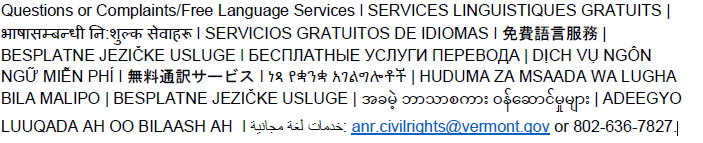 